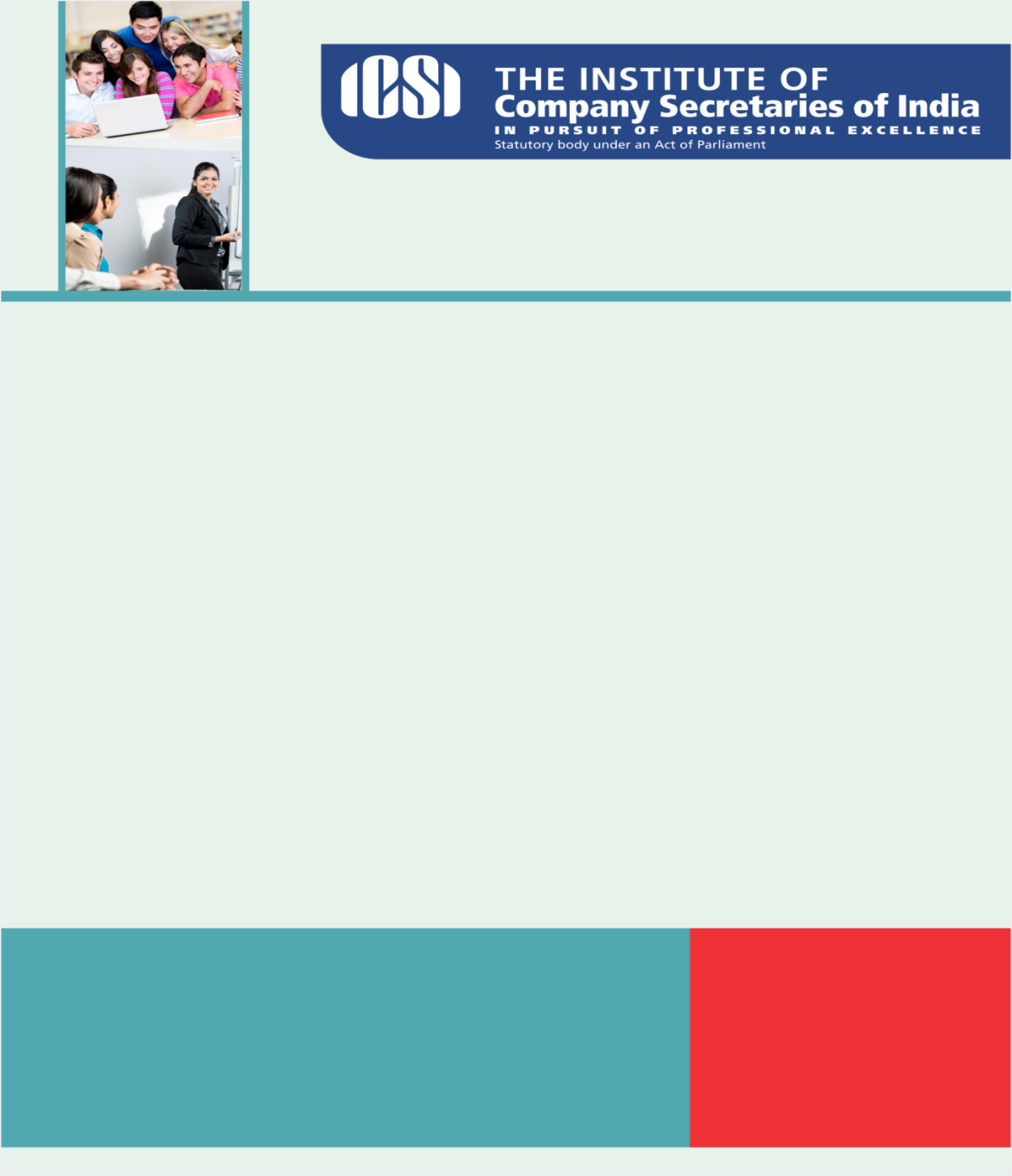 Knowledge Appraise Guidelines to use Indian Trade Portal. Regulatory UpdatesMCA -Relaxation of additional fees and extension of last date of filing of various e-Forms under the Companies ActRBI:Overseas Direct Investment (ODI) – Rationalization and reporting of ODI FormsIssuance of Rupee denominated bonds overseasAcceptance of deposits by Indian companies from a person resident outside India for nomination as DirectorNon-Banking Financial Company-Micro Finance Institutions (Reserve Bank) Directions, 2011 – Acting as Channelizing Agents for Schemes operated by Central/State Government AgenciesICSI NewsInvitation of launching -Ten practical guidelines to improving board communication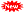 ICSI Member Empowerment initiative Get access to e-library (Full version) (Click here )Legal Term“Quia timet”Protective justice for fear. It is an action brought to prevent a wrong that is apprehended...Market Indices (at 11:34 AM) 
Kindly send your feedback/suggestions regarding CS updates at csupdate@icsi.eduFor Previous CS UPDATE(S) visit :  http://www.icsi.edu/Member/CSUpdate.aspxIf you are not receiving the CS update, kindly update your e-mail id with Institute’s database by logging on ICSI website.  SENSEX24,755 (128.66)NIFTY 7,888 (38.35)GOLD (MCX) (Rs/10g.) 29,070 (111)USD/INR66.61 (-0.04)